导流罩业绩表Nozzel Achievement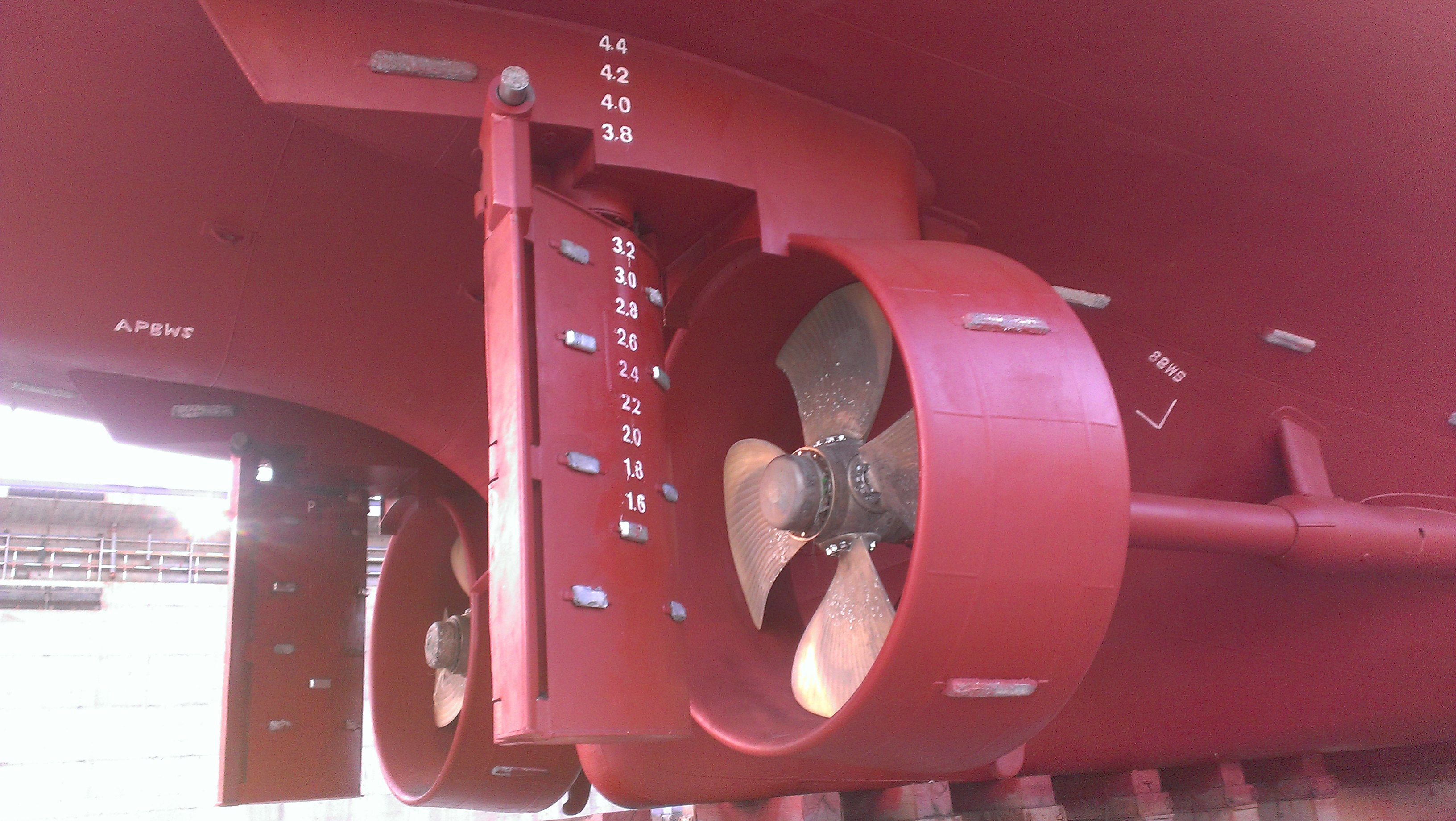 无锡市东舟船舶设备股份有限公司WUXI DONGZHOU MARINE EQUIPMENT CO.,LTD.NoSHIPYARD船厂PROJECT项目CLASS船级社PRODUCT产品Qty(set/ship)  数量REMARK备注Guangdong Jiangmen Hongda Shipyard广东江门鸿达船厂59m AHTS59m 三用工作船ABSNozzel导流罩18Guangdong Jiangmen Hongda Shipyard广东江门鸿达船厂65m AHTS65m 三用工作船ABSNozzel导流罩8Shanghai Shipyard上海船厂12000HP AHTS12000HP 三用工作船CCSNozzel导流罩8Wuchang Shipyard武昌船厂12000HP AHTS12000HP 三用工作船CCSNozzel导流罩8Shanghai Zhenhua Shipyard上海振华船厂 64.8M oil platform accommodation vessel 64.8m油田平台交通船CCSNozzel导流罩6No3 Engineering Company Lid .Of cccc Firsh Harbor Engineering Company Ltd中交一航局第三工程公司2940 KW Tug2940 KW 拖轮CCSNozzel导流罩4Wuhu Xinlian Shipyard芜湖新联78m AHTS78m 三用工作船ABSNozzel导流罩4PT ASL Shipyard65m AHTS65m三用工作船ABSNozzel导流罩10PT ASL Shipyard59m AHTS59m三用工作船ABSNozzel导流罩10中船黄埔文冲船舶有限公司Guangzhou CSSC Huangpu Shipyard Co.,Ltd7800kW绞刀功率自航绞吸挖泥船7800KW dredgerCCSNozzel导流罩2合计78